Istituto Comprensivo “Mons P. Guerriero” - Avella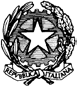                Via  De Sanctis Avella – Avellinoa.s. 2019 / 2020Profilo Di Funzionamento (Profilo Iniziale)Per delineare il Profilo di funzionamento è necessario raccogliere informazioni sull’alunno in relazione a:interessi, attitudini, potenzialità, comportamento, aspetti affettivi relazionali, ecc. --- Famigliaelementiutili per la scuolarelativi alle funzioni corporee e alle conseguenze--- Specialistiinteressi, stili di apprendimento, conoscenze, abilità strumentali, comportamento, dinamiche relazionali, ecc. --- ScuolaPRIMA PARTE ICFAttività e partecipazione (Domini: aree di vita)SECONDA PARTE ICFFattori contestualiFattori ambientali (Domini: influenze esterne)Fattori personali (influenze interne)Mediante le informazioni condivise e le osservazioni sistematiche condotte, viene delineata una bozza di “profilo iniziale”.Nel primo incontro del GLHO, mediante il confronto, gli insegnanti della classe, i genitori o gli esercenti la  responsabilità genitoriale e gli specialisti concordano, partendo dal quadro descrittivo iniziale e dalle risorse disponibili, le finalità e i traguardi previsti per l’anno scolastico.Nota BeneSi richiama l’importanza del PEI in quanto fondamentale per la realizzazione del Progetto di Vita.PIANO EDUCATIVO INDIVIDUALIZZATO SU BASE ICFAlunn_  	Classe 	sezione  	Plesso  	Dati personaliLuogo di nascita 	Data di nascita  	Residenza: via 	n. 	città 	(prov. 	)Contatti:  	(nome e cognome e cellulare della persona o delle persone di riferimento)Contesto familiare(Breve descrizione riguardante il contesto familiare, ambiente e persone: riportare unicamente quanto essenziale ai fini dell’inclusione scolastica)Percorso scolasticoScuola dell’InfanziaScuola PrimariaDocumentazione Prima elaborazione del Profilo Dinamico Funzionale (PDF): (indicare la data)	Componenti gruppo di lavoro:(genitori, docenti della classe, specialisti Asl) Ultimo aggiornamento PDF: (indicare la data)	Componenti gruppo di lavoro:(genitori, docenti della classe, specialisti Asl)Descrizione del ContestoDescrizione analitica o discorsivaUtilizzando prevalentemente espressioni affermative e cercando di acquisire elementi il più possibile oggettivi, descrivere:gruppo-classe (interazione con e fra i coetanei): dinamiche comportamentali e affettivo-relazionali, reciproche influenze,docenti della classe, collaboratori scolastici e/o eventuali figure di assistenza all’autonomia e/o alla comunicazione personale (interazione con gli adulti): rapporto e riconoscimento del ruolo; dinamiche relazionali; azioni e/o reazioni; preferenze e simpatie; influenze,ambiente (interazione e influenza): influenze dei fattori ambientali sul comportamento e sulle risposte dell’alunno alle sollecitazioni ricevute o omesse (dagli arredi alla disposizione degli stessi – barriere o facilitatori fisici; dalla presenza di distrattori o di strutture facilitanti).N.B. = La descrizione rispecchia l’approccio multifattoriale ICF, con ricorso a frasi “descrittive”, in forma affermativaDescrizione del Profilo Iniziale dell’alunnoDescrizione analitica o discorsivaProfilo dell’alunno: capacità, interessi, stile di apprendimento, attitudini, criticità, comportamento, ecc.La descrizione rispecchia l’approccio multifattoriale ICF, con ricorso a frasi “descrittive”, in forma affermativa. Specificare ciò che favorisce e ciò che influisce negativamente il comportamento e/o gli apprendimenti.(Eventuale)ATTIVITÀ SCOLASTICHEOfferta formativa della scuola (CM 87/2008)11 Circolare Ministeriale 27 ottobre 2008, n. 87: “Si richiama l'attenzione delle istituzioni scolastiche di ogni ordine e grado sulla necessità di prevedere l'istruzione domiciliare all'interno del proprio Piano dell'Offerta Formativa”.OBIETTIVI EDUCATIVI CONDIVISI CON LA FAMIGLIA(Suggerimenti: autonomia, rispetto delle regole, saper riconoscere situazioni di pericolo, accrescere fiducia in sé)INTERVENTI RIABILITATIVI EXTRASCOLASTICI O ALTRE ATTIVITÀInterventi riabilitativi in orario extrascolastico (operatore di riferimento, tempi, modalità, metodologia di raccordo)STRATEGIE PER L’EMERGENZA(Caratteristiche dell’emergenza e le strategie elaborate per superarla (cfr. DPR 24/2/1994, art. 6, comma 3).Eventuale somministrazione Farmaci in orario scolasticoDEFINIZIONE DEL CURRICOLOProgrammazione (curricolo):  	Modalità e strategie di interventoIndicare le strategie metodologiche privilegiate (es. apprendimento cooperativo, didattica metacognitiva, didattica laboratoriale, …)Orario della classe2 NOTA BENEIn base alla normativa vigente, nella scuola del Primo Ciclo, quindi anche nella Scuola Primaria, la programmazione è “semplificata”o “individualizzata”.                  Valutazione (criteri di valutazione vedi griglia allegata)                    Valutazione ( Criteri non riconducibili alla griglia allegata / allegare i criteri di valutazione personalizzati)Analisi multifattoriale4³rimanda al Curricolo d’Istituto.4 Specificare ciò che può essere considerato “facilitatore” per l’alunno e ciò che costituisce un ostacolo o uno svantaggio. NOTA BENEI fattori contestuali da considerarsi sono:Riportare, per ciascuno, una breve e sintetica descrizione operativa, precisando le azioni che si intendano intraprendere o che siano state già messe in atto al fine di evitare condizioni che costituiscano ostacolo; altresì indicare quali fattori incoraggiare, in quanto facilitanti e positivi).GRIGLIA DI VALUTAZIONE DISCIPLINARE ALUNNI DIVERSAMENTE ABILIGRIGLIA DI VALUTAZIONE DEL COMPORTAMENTO DEGLI ALUNNI DIVERSAMENTE ABILI Indicatori : Partecipazione alle attività scolastiche, impegno e motivazione ad apprendere. Comportamento in riferimento alle regole e interazione con adulti e compagni. Cura del proprio materiale, rispetto di quello altrui e dei contesti nei quali vive le esperienzeRISORSE DELLA SCUOLA5IMPORTANTE: per ciascuna voce procedere con descrizioni brevi, chiare e puntuali. Non inserire ipotesi personali, malimitarsi a riportare oggettivamente i dati raccolti o gli elementi considerati. ASSISTENZA ALL’AUTONOMIA E/O ALLA COMUNICAZIONE PERSONALE	(art. 13 comma 3 della legge 104/1992)Personale assegnato all’alunno/a per l’attuale anno scolastico:	sì	noCompiti (assistenza personale, specificare):  	Modalità di intervento (descrivere):  	In che modo avviene il raccordo in classe (il docente in servizio indica all’assistente “che cosa fare” e “come” lavorare o aiutare a far lavorare l’alunno o l’alunna con disabilità al quale o alla quale l’assistente è assegnata): ASSISTENZA IGIENICO-PERSONALE	(Collaboratore o collaboratrice scolastica – D.L.vo 66/2017)Collaboratore o collaboratrice individuata dal Dirigente Scolastico:  	Il collaboratore o la collaboratrice ha frequentato il percorso formativo specifico:	sì	no TRASPORTO SCOLASTICO (Eventuale)	(art. 14 della L. 328/2000; art. 3 del D.Lgs. 66/2017)Per la scuola del Primo Ciclo la competenza, salvo differenti accordi, è del Comune di residenza. 	RISORSE PER L’ANNO SCOLASTICO	Per l’ anno scolastico 2019 / 2020, il GLHO, in sede di elaborazione del Piano Educativo Individualizzato, indica la necessità delle seguenti risorse:INSEGNANTE SPECIALIZZATO PER IL SOSTEGNOn. 	ore settimanali per il sostegno alla classeASSISTENTE ALL’AUTONOMIA E ALLA COMUNICAZIONE PERSONALEn. 	ore settimanali di assistenza all’autonomia personale dell’alunno con disabilitàn. 	ore settimanali di assistenza alla comunicazione personale dell’alunno con disabilitàn. 	ore settimanali di assistenza all’autonomia e alla comunicazione personale dell’alunno con disabilitàASSISTENZA PER L’AUTONOMIA E LA COMUNICAZIONE(COMUNE O ASL)Dirigente Scolastico(Luogo)	(Data)Anno scolasticoSezioneFrequenzaAltre informazioni/Primo anno (piccoli)/Secondo anno (mezzani)/Terzo anno (grandi)Anno scolasticoClasseFrequenzaAltre informazioni/Prima/Seconda/Terza/Quarta/QuintaPrima parteOsservazioni generali(Es.: relazione con i coetanei e con gli adulti; linguaggio e comunicazione; area motorio-prassica; applicazione nelle attività; autonomia; apprendimenti; ecc.)Seconda parteAttività scolastica(Attenzione, concentrazione, memoria; strategie di cui si avvale; strumentalità di lettura, di scrittura, di calcolo; conoscenze e competenze in ambito antropologico, logico-matematico; inoltre: abilità di motricità fine e grosso-motoria)Eventuali annotazioniRisorse scolastiche (risorse umane e risorse materiali)CHIQUANDOPROGETTODOVE(Insegnanti coinvolti)Periodo e orarioDescrizioneServizio di istruzione domiciliare Scuola in ospedaleDomicilio dell’alunno Sezione ospedaliera di  	dal… al…Progetto approvato dall’USR in dataCHIQUANDOTIPO DI INTERVENTODOVE(Operatore)Dalle … alle …DescrizioneLuogoOrariodalle/alleLunedìMartedìMercoledìGiovedìVenerdìSabatoDISCIPLINA :…………………………………………DISCIPLINA :…………………………………………DISCIPLINA :…………………………………………Obiettivi di apprendimento ( per nuclei fondanti)Obiettivi di apprendimento ( per nuclei fondanti)Obiettivi di apprendimento ( per nuclei fondanti)Contenuti StrategieRaccordo con la programmazione di classeCompetenze³ (vedi Curricolo d’Istituto )Competenze³ (vedi Curricolo d’Istituto )Competenze³ (vedi Curricolo d’Istituto )Verifiche ( tipologia )Verifiche ( tipologia )Verifiche ( tipologia )FACILITATORIBARRIEREINDICATORIDESCRITTORI VOTOConoscenzeAmpie ed approfondite 10Competenze È in grado di esplicitare le conoscenze acquisite ed usa con padronanza la strumentalità appresa. Sa svolgere le attività in completa autonomia ed è propositivo. Applica con sicurezza i procedimenti acquisiti in situazioni nuove. Affronta situazioni problematiche utilizzando strategie adeguate10Conoscenze Ampie e consolidate9Competenze È in grado di esplicitare le conoscenze acquisite ed utilizza la strumentalità appresa. Sa svolgere le attività in autonomia. Applica i procedimenti acquisiti in situazioni nuove. Affronta situazioni problematiche utilizzando strategie adeguate9Conoscenze Consolidate 8Competenze È in grado di esplicitare le conoscenze acquisite ed utilizza la strumentalità appresa. Sa svolgere attività semplici in autonomia. Applica i procedimenti acquisiti in situazioni semplificate. Affronta semplici situazioni problematiche utilizzando strategie adeguate8Conoscenze Parzialmente consolidate7Competenze È in grado di esplicitare con qualche incertezza le conoscenze	acquisite ed utilizza la strumentalità appresa in parziale autonomia. Sa svolgere attività semplici in autonomia. Applica i procedimenti acquisiti in situazioni semplificate. Affronta semplici situazioni problematiche con l'aiuto dell'adulto.7Conoscenze Essenziali 6CompetenzeEsplicita le conoscenze acquisite ed utilizza la strumentalità appresa solo con l'aiuto dell'insegnante. Svolge attività semplici ed affronta situazioni problematiche solo se guidato. Applica I procedimenti acquisiti solo se supportato dagli adulti 6Conoscenze Inadeguate 5Competenze Esplicita le conoscenze affrontate con difficoltà, anche se guidato dall'insegnante. Ha difficoltà ad applicare semplici strategie di problem-solving, anche se supportato dall'adulto5Conoscenze Assenti4Competenze Non è in grado di esplicitare le conoscenze anche se supportato dall’insegnante 4INDICATORIVOTOPartecipa sempre costruttivamente alle attività proposte, con impegno costante e motivazione ad apprendere. Si comporta in maniera conforme alle regole in qualsiasi situazione e attiva più che positive interazioni con adulti e compagni. Si prende cura del proprio materiale, rispetta quello altrui ed i contesti nei quali vive le esperienze.10Partecipa costruttivamente alle attività proposte con impegno e motivazione. Si comporta in maniera conforme alle regole e attiva positive interazioni con adulti e compagni. Ha cura del proprio materiale, rispetta quello altrui ed i contesti nei quali vive le esperienze.9Partecipa sempre alle attività proposte con impegno e motivazione. Generalmente rispetta le regole ed interagisce con adulti e compagni in maniera abbastanza positiva. Ha cura del proprio materiale di quello altrui e dei contesti nei quali vive le esperienze.8Partecipa in maniera discontinua alle attività proposte, impegno e motivazione vanno sollecitati e sostenuti. Deve ancora interiorizzare pienamente le regole scolastiche e le interazioni con adulti e compagni necessitano di essere spesso mediate dall'adulto. La cura del proprio materiale, il rispetto di quello altrui e dei contesti nei quali vive le esperienze devono essere sollecitate dalle figure di riferimento.7Partecipa alle attività proposte solo se costantemente sollecitato, impegno e motivazione sono molto discontinui. Non sempre rispetta le regole ed ha difficoltà ad interagire positivamente con adulti e compagni. Ha scarsa cura del proprio materiale, è poco rispettoso di quello altrui e del contesto nel quale vive le esperienze6Attiva comportamenti deliberatamente gravi per la propria e l'altrui incolumità psico-fisica e destabilizza consapevolmente relazioni ed attività5Attività in compresenza (docenti della classe o docenti del potenziamento)Attività in “contitolarità” (ore di sostegno assegnate alla classe per l’anno scolastico incorso)Laboratori rivolti a gruppi eterogenei di alunniAltroProgetti inclusivi rivolti a tutti gli alunni della Classe (descrizione)Titolo del Progetto 		  Periodo	 Finalità		 Obiettivi		 Fasi/Azioni		 Prodotto			 Valutazioni periodiche (indicare la data)  			 Autovalutazione (alunni / docenti) 			 Valutazione in itinere dell’attività progettuale:Elementi favorevoli (persone, ambienti, strumenti, ecc.)Elementi di svantaggio (persone, ambienti, strumenti, ecc.)Modifiche del Progetto (eventuali modifiche in itinere resesi necessarie per l’influenza dei fattori contestuali)Valutazione finale del Progetto(specificare quali elementi sono stati favorevoli alla riuscita, quali fattori ambientali possono essere indicati come favorevoli, quali come ostacoli; analoga analisi per i fattori personali)5SCUOLAGRUPPODI LAVORO(Ogni insegnante specifica la disciplina di insegnamento)(Nome e cognome)(Sostegno)(Firma)(Nome e cognome)(Disciplina)(Firma)(Nome e cognome)(Disciplina)(Firma)(Nome e cognome)(Disciplina)(Firma)(Nome e cognome)(Disciplina)(Firma)(Nome e cognome)(Disciplina)(Firma)(Nome e cognome)(Disciplina)(Firma) (Nome e cognome)(Disciplina)(Firma)ASL(Nome e cognome)(NPI-Psicologo)(Firma)(Nome e cognome)( 	)(Firma)(Nome e cognome)(Assistente ad personam)(Firma)FAMIGLIA(Nome e cognome)(Padre)(Firma)(Nome e cognome)(madre)(Firma)